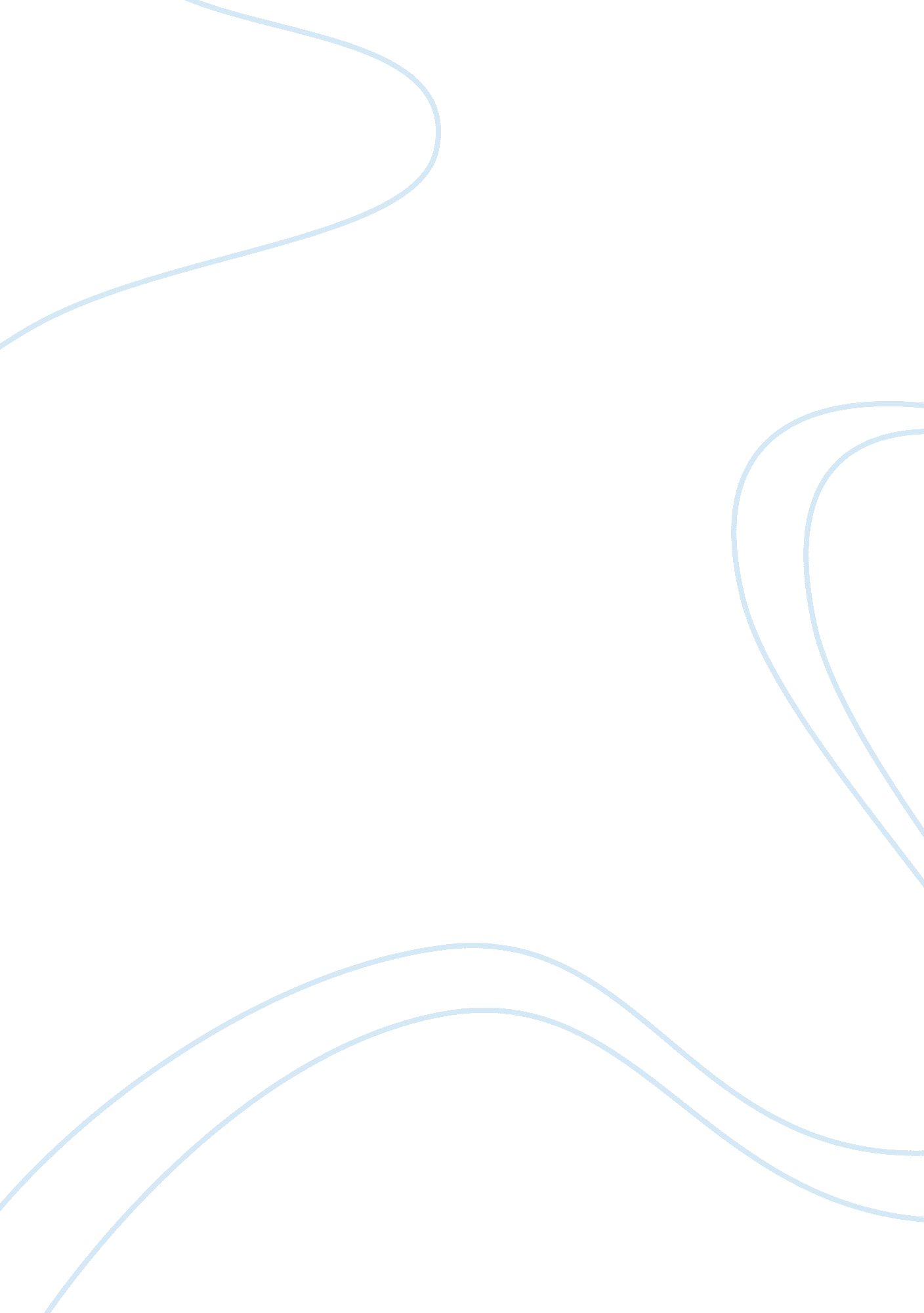 Assigment 3Family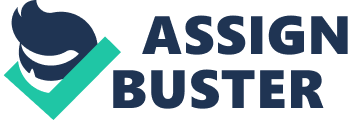 Institute Toddler Observation The speakers brought in two sweet toddlers. They were playful, healthy and active. The toddlers seem to be at ease with each other. They were racing and making noises. One of the toddlers was more active than the other and seemed mischievous. 
Physical 
The children were active and healthy. They were displaying all the signs of being in good health and spirit. They were responding to words and questions. They would mumble and say a few words too. Sometimes they seemed too aggressive in making noises and chasing each other around. Their gross motor skills were in perfect condition. They both got up from a sitting position whenever they felt like it. The children also displayed fine motor skills by playing with the props and toys; they would use the toy as a tool to smack the other toy. The toddlers also showed interest in the strange sounds they heard. If someone with a slightly strange voice spoke they paused for a second to recognize the source. One of the toddlers did show slight imbalance while walking, but the caretaker said that it was normal. Every child wobbles once in a while. 
Cognitive 
The children showed cognitive development when they were playing with the toys. They also understood what the caregiver wanted them to do. The speaker would show them the toy whenever they seem to cry. They would immediately get interested in the toy or a game the speaker would play with them. Both the toddlers showed attention skills. Whenever the speaker would talk to them, they would listen and respond/react. The toddlers seemed interested in toys and props and engaged with the setup persistently until they started feeling lonely and wanted to go back to the caregiver. The children showed signs of their awareness about shapes and sizes. One baby tried to fit the small toy in the larger one, but the shapes were too different from each other, so they didn’t fit. But the child showed that he knew that smaller would go inside the bigger. 
The children also demonstrated curiosity and the ability to initiate. Any new toy would interest them. They would leave the old toys and would go discover a new one. It is difficult to write a comprehensive report about the cognitive development of the toddlers from a brief observation. However, during this short demonstration, they showed excellent eye-hand coordination, physical activity, sense of size and shape (with the toys), and chasing each other. 
Socio-emotional 
Both the toddlers showed emotional connection with the speaker. They responded and obeyed many times during the demonstration. They would cower when a stranger would get near them. At one time, they cried when the stranger got too near and tried to play with the toys. During the demonstration both the children cried, laughed, got scared, showed interest and anxiety, and showed confusion (when they couldn’t figure out a toy). They seem to be closely attached to the caregiver. Anytime they saw something unusual; they would call for the caregiver. 